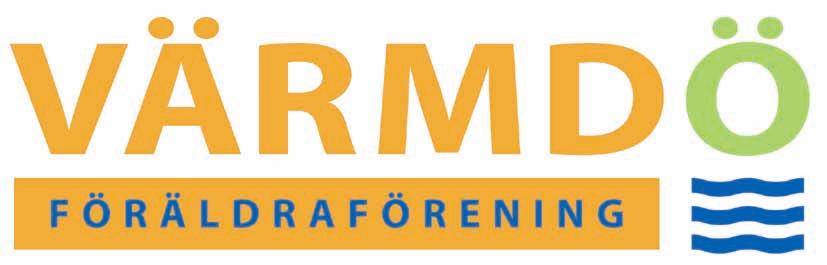 Verksamhetsberättelse för Värmdö föräldraföreningför verksamhetsåret 2015Kära medlemmar,Vid årets början var vi cirka 80 medlemsfamiljer. Förutom en medlemsavgift per familj finansieras aktiviteterna med hjälp av Värmdö kommuns grundbidrag till föreningar.Året för föreningen började med en aktivitet på Klättterverket i Sickla, strax därefter kallades det till årsmöte. Styrelsen hade därefter ett planeringsmöte där år 2015:s aktiviteter diskuterades och fastställdes.Nedan följer en sammanställning av de aktiviteter som Värmdö föräldraförening har arrangerat under det gångna året.Klätterverket Sickla 15011827 barn följde med oss för att vara med och testa att klättra uppför de höga väggarna hos Klätterverket i Dieselverkstan i Sickla. De klättrade upp, vissa halvvägs, vissa ända upp till toppen, de klättrade ner, ställde sig i kö igen och sen upp igen! Om och om igen! Det var en väldigt uppskattad aktivitet! Längdskidteknik/skidlek 150215Det var nio familjer representerade en solig eftermiddag i februari när snön fortfarande låg kvar på golfbanan vid Värmdö golfklubb. Med hjälp av Catharina, en duktig och pedagogisk lärare, lyckades man att få till en hyfsat bra längdskidsteknik med fråntryck, att åka skidor snabbt i kurvor, tex runt träd utan att ramla och att åka slalom på längdskidor.När de mindre barnen senare åkte pulka tränade de lite större på att lägga in ”växel  1, 2 och 3” på skidorna. En kul och inspirerande dag tyckte de som var med.Polismuseet 150412Den 12 april anslöt fyra medlemsfamiljer för att utforska polismuseet på Gärdet i Stockholm. Där fanns det mycket att titta på och leka med och så fick man träffa en polisstuderande som berättade om vad polisen gör och barnen fick ställa frågor. Det fanns mycket att titta på och klämma på. Man fick provsitta och ’köra’ en polismotorcykel och olika polisbilar, någon med en film som spelades upp på vindrutans insida så att det såg ut som om man själv var ute och körde. Man kunde även titta på hur polisuniformer sett ut genom tiderna, hur en brottsutredning kan se ut och gå till och vilken utrustning man använder då. Barnen fick även se en spännande teater, "Trubbel i skärgården" som var uppskattad.Keramik 150419Det var 23 medlemmar som följde med oss till keramikverkstan i Gustavsbergs hamn och fick prova på att forma lera med händerna.Varje person fick en rejäl klump med lera som man fick bearbeta under överinseende av den erfarna keramikern Tiina. Hennes idé var att man skulle göra någon form av kopp eller skål och hon visade hur man skulle göra och hur man kunde dekorera och måla på leran innan de nygjorda föremålen skulle ställas att torka.Alsterna fick sedan lämnas på plats för att torka och för att därefter brännas, glaseras och sen brännas en gång till innan man fick hämta ut sina mästerverk några veckor senare.Nysveds gård 150509Till Nysveds gård kom 13 nyfikna familjer. Man fick gå en rundvandring med gårdens personal och lära sig om kor, hästar, får, getter, höns, kaniner och grisar. Man fick klappa på och bekanta sig med djuren, i kaninernas hage fick barnen även gå in och sitta bredvid de små mjuka djuren och mysa. Alla som ville fick även gå in i hönsens och tupparnas stora burar.Barnen och även de vuxna fick åka häst och vagn och åka på fyrhjulingssläp, barnen fick rida ponnyridning.De som önskade fick även gå en liten tipspromenad för att se om man kom ihåg vad man lärt sig om djuren på gården. Solen värmde och många åt medhavd fika efteråt.Fjärilshuset i Haga 150531Ett tiotal familjer från föreningen gick i maj omkring i en fuktig regnskog inne på Fjärilshuset i Haga. Man fick se när karparna (stora fiskar) blev matade och man hade vaktlar (små fåglar) springandes runt benen inne i regnskogen. En del jättestora fjärilar visade sig och man kunde se fjärilspupporna hänga i ställningar.Djuransvarige på Fjärilshuset, zoologen Owe Sandström höll ett informativt och medryckande föredrag om hajarna, rockorna och de andra fiskarna i det enorma akvariet.De som var med hade även turen att få se matningen av hajarna vilket var en spännande upplevelse.Fotbollsgolf på Siggesta gård 150614Tyvärr inställt pga för få anmäldaLådbilslandet 150830Elva glada familjer med totalt runt 20 förväntansfulla barn besökte Lådbilslandet i Mariefred den sista helgen i augusti.Alla barn bjöds på entré med ett antal åkbiljetter.Väl innanför portarna blev det mycket åka av!Det var bra att varva de knattrande lådbilarna med karusellturer, med en rolig stund i hoppborgen eller att ta en tur med flotten.De som så önskade fick även prova på att vara lokförare eller passagerare i det lilla ’griståget’ vilket många tyckte var väldigt kul!Självplock av potatis vid Säby gård 150913En solig höstdag var det nio medlemsfamiljer som anlände till en stor åker vid Säby gård på Ingarö för att plocka ihop sin egen potatis från åkern. En gammal Grålletraktor med potatisupptagare hade kört före i fårorna och petat upp potatisarna så man fick gå med en säck och fylla vartefter. Säckarna blev tunga och otympliga så då var det tur att nordsvenska hästen Loke med kusken Maria från Norrnäs gård kom och körde runt med vagn och plockade upp potatissäckar samt plockare och körde dem till vågstationen och kassan. De som ville fick åka fler turer med häst och vagn, det var bara att hoppa på!Under tiden plockningen pågick så bjöd föreningen alla småbönder med föräldrar på god äppelmust från Värmdö musteri som ligger vid Säby gård.Bildskolan på Långsunda gård 150920En av septembers vackraste dagar var det 16 personer från föreningen som slöt upp på Bildskolan på Långsunda gård där Ewa Romare, teckningslärare samt med gedigen utbildning inom bildpedagogik, lät deltagarna förstå att alla har ett bildspråk. Man fick utforska sitt egna bildspråk genom att bla avbilda olika objekt på gården såsom båtar, får, hästar samt blommor i planteringar och i växthus. På slutet av kursdagen var det en liten fikastund med redovisning och vernissage för varandra då alla fick visa upp sina konstverk. Blackminton på Lillsved 151012Tyvärr inställt pga för få anmäldaJulpyssel 151122Julpysslet med föreningen har vi arrangerat i många år nu och det är alltid lika populärt vilket är jätteroligt! Denna dag kom 36 glada medlemmar och ville julpyssla med oss! Det producerades flitigt pärlpolkagriskäppar, julkort och smällkarameller, det dekorerades adventsljus och trycktes julmotiv på disktrasor med hjälp av stämplar utskurna ur bakpotatisar!Det fikades mellan pysselvarven med fika skänkt av ICA Maxi på Värmdö. Det var en trevlig och produktiv eftermiddag där alla fick med sig en hel drös med nytt julpynt att dekorera med hemma.Julfest på Lillsved 151216 En mild och grön decemberkväll var vi 44 personer från föreningen som åkte till Lillsveds idrottsfolkhögskola för att få vara med när eleverna på skolan ordnade med julfest! Vi bjöds först på tomtegröt och sju sorters kakor med dopp i matsalen där skolans elever agerade serveringspersonal iklädda vackra folkdräkter innan det var tid för att förflytta sig till idrottshallarna där det vankades ringdans med över 100 deltagande, det blev många parallella ringar runt den stora julgranen i mitten av hallen! Musiken spelades av en orkester bestående av ett tiotal spelmän med dragspel och fioler. Ringdansen blev sen till en långdans genom de olika idrottshallarna där ’Hej tomtegubbar’ sjöngs för full hals av alla drygt 100 långdansare! Kvällen avslutades med eleverna på skolans traditionella lucköppning med tillhörande sketch-/teaterframträdanden som var mycket uppskattat. I slutet av kvällen kom självaste tomten och delade ut små paket till barnen.Jag vill avsluta med ett stort tack till styrelsen för att ha arrangerat alla dessa trevliga aktiviteter under året.Många bra idéer och ett ideellt engagemang har lett till att 2015 blev fyllt med roliga möten och ett socialt umgänge för våra medlemmar!Jag vill även ta tillfället i akt och be er, våra medlemmar, att sprida information om vår förening så att fler familjer vill gå med! Vi behöver er hjälp med detta. Tack.Hoppas att vi ses på någon av aktiviteterna under 2016! Kom gärna till årsmötet den 2 februari 2016 och kom gärna med förslag på aktiviteter som just du önskar att vi arrangerar under kommande år! Vi behöver nya uppslag för att inte fastna i gamla hjulspår.Väl mött!Anneli NordlundAnneli Nordlund, ordförande Värmdö Föräldraförening